طـــــلــــب تسجيــــــــــل مقـــــرراتApplication for registration of coursesرأي المرشد الأكاديمي: ......................................................................................................................................................................................................................................................................................................................................................................................................................................توقيع المرشد: 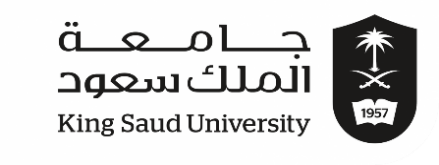 وزارة التعليم العالي
جامعة الملك سعود
كلية علوم الحاسب و المعلومات
قسم هندسة الحاسبMinistry of educationKing Saud UniversityCollege of Computer and Information sciencesDepartment of computer engineeringالرقم الجامعـــــيStudent No.إسم الطـالبStudent’s nameالبريد الإلكترونيEmailرقم الجوالMobile Numberالمرشد الأكاديميAcademic advisorالفصل الدراسيSemesterالعام الجامعيAcademic yearعدد الساعات المسجلة لهذا الفصل | Credits this termالمعدل التراكمي
GPAعدد الساعات المجتازة credits doneالمقررCourse الشعبةSectionالطلب (حذف، إضافة)Request (cancel, add)هل النظام لا يسمح؟ ما السبب؟ هل الشعبة مغلقة؟ الشُعَب البديلة؟ Not allowed by Edugate? Why? Is section closed? Sections available.مالمقررCourse الشعبةSectionالطلب (حذف، إضافة)Request (cancel, add)هل النظام لا يسمح؟ ما السبب؟ هل الشعبة مغلقة؟ الشُعَب البديلة؟ Not allowed by Edugate? Why? Is section closed? Sections available.المقررCourse الشعبةSectionقبول/رفضالسبب في حال رفض الطلبReason in case of refusal:مالمقررCourse الشعبةSectionقبول/رفضالسبب في حال رفض الطلبReason in case of refusal: